辽宁省水利科技成果登记表成果名称辽宁省水情预警指标及等级划分研究辽宁省水情预警指标及等级划分研究辽宁省水情预警指标及等级划分研究辽宁省水情预警指标及等级划分研究辽宁省水情预警指标及等级划分研究成果持有人姓名蔡涛联系人联系人联系人代影君成果持有人单位辽宁省水文局联系方式联系方式联系方式024-62181829知识产权情况未申请专利无知识产权纠纷            专利号专利号专利号关键词水情预警指标、等级划分、辽宁省成果估价成果估价成果估价            （万元）合作方式1.技术转让   2.技术研发  3技术入股  4.技术咨询服务  5.其它          选择序号_____5________1.技术转让   2.技术研发  3技术入股  4.技术咨询服务  5.其它          选择序号_____5________1.技术转让   2.技术研发  3技术入股  4.技术咨询服务  5.其它          选择序号_____5________1.技术转让   2.技术研发  3技术入股  4.技术咨询服务  5.其它          选择序号_____5________1.技术转让   2.技术研发  3技术入股  4.技术咨询服务  5.其它          选择序号_____5________成果所属专业水利工程水利工程应用行业防洪工程防洪工程成果简介主要内容为：（1）水情预警站点选定结合辽宁省具体特征，选择能够反应我省洪水特性的水文站作为水情预警站点。（2）水情预警指标确定依据水情预警按照洪水量级及其发展态势，由低至高分为四个等级，用蓝色、黄色、橙色、红色表示，即：洪水蓝色预警（小洪水）、洪水黄色预警（中洪水）、洪水橙色预警（大洪水）、洪水红色预警（特大洪水）。并结合《水情预警发布管理办法（试行）》与辽宁省实际特征，以历史数据集为依托，以选定的预警站点为对象，确定各站点不同等级（蓝、黄、橙、红）具体的预警指标阈值。（3）预警发布模式的确定结合国家防总《水情预警发布管理办法（试行）》和辽宁省的水情特点，水情预警信号由预警等级、图标、标准3部分组成，预警图标如下图所示。并明确辽宁省水情预警的发布主体、发布形式以及发布的流程。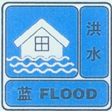 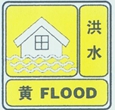 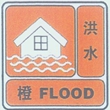 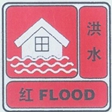 （4）预警发布平台的研制采用基于Openbase嵌入式数据库技术搭建水情预警信息发布平台，实现水情预警信息发布的一键式和模板化操作。2、主要创新：（1）首次提出了辽宁省水情预警要素、指标、等级，为防汛指挥决策提供了重要依据。（2）制定了水情预警流程，明晰了水情预警发布主体、内容、范围，具有创新性。（3）研发了基于OpenBASE嵌入式数据库技术的水情预警信息平台，实现了水情发布的系统性、便捷性、时效性。3、应用推广情况：本研究主要成果在辽宁省防办、各地市防办得到广泛应用，并在2016年的暴雨洪水得到具体应用，项目取得显著的社会、经济效益，应用前景十分广阔。主要内容为：（1）水情预警站点选定结合辽宁省具体特征，选择能够反应我省洪水特性的水文站作为水情预警站点。（2）水情预警指标确定依据水情预警按照洪水量级及其发展态势，由低至高分为四个等级，用蓝色、黄色、橙色、红色表示，即：洪水蓝色预警（小洪水）、洪水黄色预警（中洪水）、洪水橙色预警（大洪水）、洪水红色预警（特大洪水）。并结合《水情预警发布管理办法（试行）》与辽宁省实际特征，以历史数据集为依托，以选定的预警站点为对象，确定各站点不同等级（蓝、黄、橙、红）具体的预警指标阈值。（3）预警发布模式的确定结合国家防总《水情预警发布管理办法（试行）》和辽宁省的水情特点，水情预警信号由预警等级、图标、标准3部分组成，预警图标如下图所示。并明确辽宁省水情预警的发布主体、发布形式以及发布的流程。（4）预警发布平台的研制采用基于Openbase嵌入式数据库技术搭建水情预警信息发布平台，实现水情预警信息发布的一键式和模板化操作。2、主要创新：（1）首次提出了辽宁省水情预警要素、指标、等级，为防汛指挥决策提供了重要依据。（2）制定了水情预警流程，明晰了水情预警发布主体、内容、范围，具有创新性。（3）研发了基于OpenBASE嵌入式数据库技术的水情预警信息平台，实现了水情发布的系统性、便捷性、时效性。3、应用推广情况：本研究主要成果在辽宁省防办、各地市防办得到广泛应用，并在2016年的暴雨洪水得到具体应用，项目取得显著的社会、经济效益，应用前景十分广阔。主要内容为：（1）水情预警站点选定结合辽宁省具体特征，选择能够反应我省洪水特性的水文站作为水情预警站点。（2）水情预警指标确定依据水情预警按照洪水量级及其发展态势，由低至高分为四个等级，用蓝色、黄色、橙色、红色表示，即：洪水蓝色预警（小洪水）、洪水黄色预警（中洪水）、洪水橙色预警（大洪水）、洪水红色预警（特大洪水）。并结合《水情预警发布管理办法（试行）》与辽宁省实际特征，以历史数据集为依托，以选定的预警站点为对象，确定各站点不同等级（蓝、黄、橙、红）具体的预警指标阈值。（3）预警发布模式的确定结合国家防总《水情预警发布管理办法（试行）》和辽宁省的水情特点，水情预警信号由预警等级、图标、标准3部分组成，预警图标如下图所示。并明确辽宁省水情预警的发布主体、发布形式以及发布的流程。（4）预警发布平台的研制采用基于Openbase嵌入式数据库技术搭建水情预警信息发布平台，实现水情预警信息发布的一键式和模板化操作。2、主要创新：（1）首次提出了辽宁省水情预警要素、指标、等级，为防汛指挥决策提供了重要依据。（2）制定了水情预警流程，明晰了水情预警发布主体、内容、范围，具有创新性。（3）研发了基于OpenBASE嵌入式数据库技术的水情预警信息平台，实现了水情发布的系统性、便捷性、时效性。3、应用推广情况：本研究主要成果在辽宁省防办、各地市防办得到广泛应用，并在2016年的暴雨洪水得到具体应用，项目取得显著的社会、经济效益，应用前景十分广阔。主要内容为：（1）水情预警站点选定结合辽宁省具体特征，选择能够反应我省洪水特性的水文站作为水情预警站点。（2）水情预警指标确定依据水情预警按照洪水量级及其发展态势，由低至高分为四个等级，用蓝色、黄色、橙色、红色表示，即：洪水蓝色预警（小洪水）、洪水黄色预警（中洪水）、洪水橙色预警（大洪水）、洪水红色预警（特大洪水）。并结合《水情预警发布管理办法（试行）》与辽宁省实际特征，以历史数据集为依托，以选定的预警站点为对象，确定各站点不同等级（蓝、黄、橙、红）具体的预警指标阈值。（3）预警发布模式的确定结合国家防总《水情预警发布管理办法（试行）》和辽宁省的水情特点，水情预警信号由预警等级、图标、标准3部分组成，预警图标如下图所示。并明确辽宁省水情预警的发布主体、发布形式以及发布的流程。（4）预警发布平台的研制采用基于Openbase嵌入式数据库技术搭建水情预警信息发布平台，实现水情预警信息发布的一键式和模板化操作。2、主要创新：（1）首次提出了辽宁省水情预警要素、指标、等级，为防汛指挥决策提供了重要依据。（2）制定了水情预警流程，明晰了水情预警发布主体、内容、范围，具有创新性。（3）研发了基于OpenBASE嵌入式数据库技术的水情预警信息平台，实现了水情发布的系统性、便捷性、时效性。3、应用推广情况：本研究主要成果在辽宁省防办、各地市防办得到广泛应用，并在2016年的暴雨洪水得到具体应用，项目取得显著的社会、经济效益，应用前景十分广阔。主要内容为：（1）水情预警站点选定结合辽宁省具体特征，选择能够反应我省洪水特性的水文站作为水情预警站点。（2）水情预警指标确定依据水情预警按照洪水量级及其发展态势，由低至高分为四个等级，用蓝色、黄色、橙色、红色表示，即：洪水蓝色预警（小洪水）、洪水黄色预警（中洪水）、洪水橙色预警（大洪水）、洪水红色预警（特大洪水）。并结合《水情预警发布管理办法（试行）》与辽宁省实际特征，以历史数据集为依托，以选定的预警站点为对象，确定各站点不同等级（蓝、黄、橙、红）具体的预警指标阈值。（3）预警发布模式的确定结合国家防总《水情预警发布管理办法（试行）》和辽宁省的水情特点，水情预警信号由预警等级、图标、标准3部分组成，预警图标如下图所示。并明确辽宁省水情预警的发布主体、发布形式以及发布的流程。（4）预警发布平台的研制采用基于Openbase嵌入式数据库技术搭建水情预警信息发布平台，实现水情预警信息发布的一键式和模板化操作。2、主要创新：（1）首次提出了辽宁省水情预警要素、指标、等级，为防汛指挥决策提供了重要依据。（2）制定了水情预警流程，明晰了水情预警发布主体、内容、范围，具有创新性。（3）研发了基于OpenBASE嵌入式数据库技术的水情预警信息平台，实现了水情发布的系统性、便捷性、时效性。3、应用推广情况：本研究主要成果在辽宁省防办、各地市防办得到广泛应用，并在2016年的暴雨洪水得到具体应用，项目取得显著的社会、经济效益，应用前景十分广阔。研究团队辽宁省水文局（蔡涛、刘和平、梁凤国、唐雷彬、鞠飞、吉相臣、秦鹏飞、侯裕清、赵小龙）辽宁省水文局（蔡涛、刘和平、梁凤国、唐雷彬、鞠飞、吉相臣、秦鹏飞、侯裕清、赵小龙）辽宁省水文局（蔡涛、刘和平、梁凤国、唐雷彬、鞠飞、吉相臣、秦鹏飞、侯裕清、赵小龙）辽宁省水文局（蔡涛、刘和平、梁凤国、唐雷彬、鞠飞、吉相臣、秦鹏飞、侯裕清、赵小龙）辽宁省水文局（蔡涛、刘和平、梁凤国、唐雷彬、鞠飞、吉相臣、秦鹏飞、侯裕清、赵小龙）备    注课题已获辽宁省水利科学技术一等奖课题已获辽宁省水利科学技术一等奖课题已获辽宁省水利科学技术一等奖课题已获辽宁省水利科学技术一等奖课题已获辽宁省水利科学技术一等奖